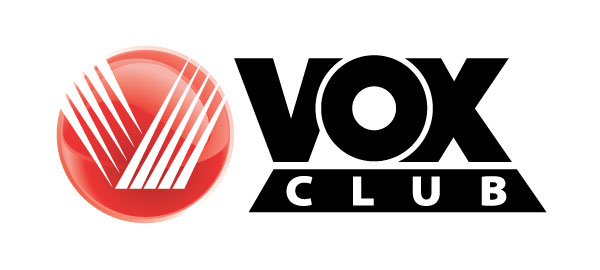                                       VOX CLUB DOO                 IZJAVA O ODUSTANKU OD KUPOVINEIzjavu popuniti u elektronskoj formi  dostaviti na e-mail adresu reklamacije@voxclub.rs POPUNJAVA KUPAC:                                  UPOZORENJE – NAPOMENA: Potrošač ima pravo da odustane od ugovora zaključenog na daljinu, odnosno izvan poslovnih prostorija u roku od 14 dana od dana zaključenja ugovora, bez navođenja razloga. Po isteku roka od 14 dana od dana zaključenja ugovora, proizvod se više ne može vratiti. Izjava o odustanku proizvodi pravno dejstvo od dana kada je poslata prodavcu.Potrošač je dužan da vrati robu prodavcu bez odlaganja, a najkasnije u roku od 14 dana od dana kada je poslao izjavu za odustanak, odnosno od dana kada je dobio obaveštenje od prodavca da je prodavac primio obrazac o odustanku od zaključenog ugovora na daljinu, a po isteku roka, roba se ne može vratiti. Troškove povraćaja uređaja i sredstava u slučaju odustanka snosi potrošač. Uređaj se vraća na adresu navedenu u obrascu za odustanak od ugovora zaključenog na daljinu.Novac se kupcu vraća po prijemu uređaja i nakon što se utvrdi da je proizvod neoštećen, sa original ambalažom i ispravan. Prilikom povraćaja robe mora se priložiti račun-otpremnica koju je kupac dobio uz uređaj.Po prijemu proizvoda, utvrdiće se da li je proizvod ispravan i neoštećen. Potrošač je isključivo odgovoran za umanjenu vrednost robe koja nastane kao posledica rukovanja robom na način koji nije adekvatan, odnosno prevazilazi ono što je neophodno da bi se ustanovili priroda, karakteristike i funkcionalnost robe. Ukoliko se pri prijemu uređaja utvrdi da je uređaj oštećen, ovlašćeno lice VOX club doo-a će utvrditi stepen oštećenja i srazmeran procenat umanjenja povraćaja potrošaču isplaćene cene. U slučaju kada je stepen oštećenja toliko veliki da se proizvod više ne može prodavati, potrošač gubi pravo na povraćaj isplaćene cene i proizvod će mu biti vraćen na njegov trošak.Prodavac vraća sredstva kupcu na isti način kako ih je od kupca primio, a sve troškove transakcije snosi kupac.	NAZIV PRODAVNICE:                         VOX club doo ADRESA ZA VRAĆANJE UREDJAJA: Španskih boraca br. 3, 11070 Novi BeogradIME I PREZIME KUPCA: MESTO I ADRESA PRIJEMA ROBE: E-MAIL i KONTAKT TELEFON:  MODEL(sa računa):RAZLOZI ZA RASKID UGOVORA (kupac može, ali ne mora da navede razloge) CENA PROIZVODA: ______________  dinara          DATUM NARUČIVANJA: DATUM PRIJEMA: DATUM PLAĆANJA: DATUM POPUNJAVANJA OBRASCA:NAČIN PLAĆANJA:     __ PLATNE KARTICE*          __ UPLATNICA             __ POUZEĆE * Ukoliko je plaćanje obavljeno korišćenjem platnih kartica VISA, MASTER CARD, MAESTRO, AMERICAN EXPRESS; navedite podatke iz potvrde o uspešno obavljenom plaćanju: (TRANSACTION ID, PAYMENT ID, AUTH_CODE) *Ukoliko je plaćanje izvršeno uplatom na tekući račun prodavca molimo vas da upišete ime prezime, naziv banke i broj tekućeg računa kako bi vam sredstva bila vraćena.POTPIS: slanjem sa registrovane e-mail adrese korisnika, smatra se da je kupac potpisao ovaj obrazac. __________________________(potpis kupca)      U____________dana___.___.201_.